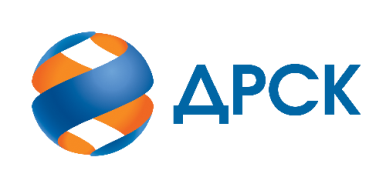 Акционерное Общество«Дальневосточная распределительная сетевая  компания»ПРОТОКОЛ № 12/УТПиР-РЗакупочной комиссии по аукциону в электронной форме с участием только субъектов МСП на право заключения договора на выполнение работ «Реконструкция ВЛ 0,4 кВ п. Бурея» (Лот № 11003 2020-ДРСК)СПОСОБ И ПРЕДМЕТ ЗАКУПКИ: аукцион в электронной форме с участием только субъектов МСП на право заключения договора на выполнение работ «Реконструкция ВЛ 0,4 кВ п. Бурея» (лот № 11003 2020-ДРСК).КОЛИЧЕСТВО ПОДАННЫХ ЗАЯВОК НА УЧАСТИЕ В ЗАКУПКЕ: 4 (четыре) заявки.КОЛИЧЕСТВО ОТКЛОНЕННЫХ ЗАЯВОК: 2 (две) заявки.ВОПРОСЫ, ВЫНОСИМЫЕ НА РАССМОТРЕНИЕ ЗАКУПОЧНОЙ КОМИССИИ: О рассмотрении результатов оценки вторых частей заявок Об отклонении заявки Участника 230588/ООО "АЛЬЯНС-ЭЛЕКТРОСЕРВИС"О признании заявок соответствующими условиям Документации о закупке по результатам рассмотрения вторых частей заявокРЕШИЛИ:По вопросу № 1Признать объем полученной информации достаточным для принятия решения.Принять к рассмотрению вторые части заявок следующих участников:По вопросу № 2Отклонить 230588/ООО "АЛЬЯНС-ЭЛЕКТРОСЕРВИС"   от дальнейшего рассмотрения на основании пп. а) п. 4.12.4 Документации о закупке, как несоответствующую следующим требованиям:По вопросу № 3Признать вторые части заявок следующих Участников:230581/ООО "АСЭСС"удовлетворяющими по существу условиям Документации о закупке и принять их к дальнейшему рассмотрению. По вопросу № 4Признать закупку несостоявшейся на основании пп. г) п. 4.20.1 Документации о закупке, так как по результатам рассмотрения вторых частей заявок (подраздел 4.12), Закупочной комиссией принято решение о признании менее 2 (двух) Участников соответствующими требованиям Документации о закупки.Рекомендовать Заказчику инициировать повторное проведение закупки.Секретарь Закупочной комиссии 1 уровня  		                                        М.Г.ЕлисееваКоваленко О.В.(416-2) 397-242г.  Благовещенск«06» декабря 2019№ п/пИдентификационный номер УчастникаДата и время регистрации заявки22969502.10.2019 08:3623026902.10.2019 15:5823058103.10.2019 08:3523058803.10.2019 04:36№ п/пИдентификационный номер УчастникаДата и время регистрации заявки23058103.10.2019 08:3523058803.10.2019 04:36№ п/пОснования для отклоненияв заявке отсутствует копия бухгалтерского баланса и отчета о финансовых результатах за последний завершенный финансовый год (2018), что не соответствует п. 3. Раздела 10.1 – Обязательные требования, в котором указано, что в состав заявки Участник обязан включать копии составленных в соответствии с действующим законодательством РФ бухгалтерского баланса и отчета о финансовых результатах за последний завершенный финансовый год (включающего в себя данные обязательной бухгалтерской (финансовой) отчетности за последний завершенный и предшествующий ему финансовый год), с отметкой налогового органа о приеме или, в случае представления отчетности в налоговую инспекцию в электронном виде, с приложением квитанции о приеме и/или извещения о вводе сведений налоговым органомОтвет на дополнительный запрос Участником не представленВ предложении Участника отсутствуют документы, подтверждающие наличие фронтального погрузчика, что не соответствует требованиям пункта 7.3 технического заданияОтвет на дополнительный запрос Участником не представленВ предложении Участника отсутствуют документы, подтверждающие наличие электротехнической лаборатории, что не соответствует требованиям пункта 7.4 технического заданияОтвет на дополнительный запрос Участником не представлен